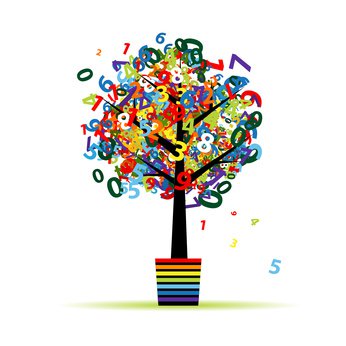 Zadania tekstowe o treści geometrycznejZad. 1 Obwód prostokąta na rysunku jest równy obwodowi trójkąta i wynosi 30. Oblicz x i y.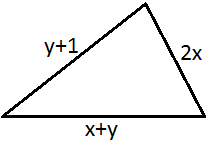 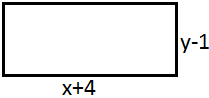 Odp. , .Zad. 2 Prostokątna działka miała obwód 240 m. Właściciel dokupił przylegający do dłuższego boku tej działki prostokątny plac i wówczas powierzchnia działki powiększyła się 
o 1400 m2, zaś szerokość działki powiększyła się o 20 m. Oblicz pierwotne wymiary działki.x – dłuższy bok prostokątay – krótszy bok prostokątaOdp. m, m. Długość działki pierwotnie wynosiła 70 m, a szerokość 50 m.Zad. 3 Prostokątną działkę trzeba podzielić na dwie równe części. Jeśli podzieli się ją równolegle do dłuższego boku, to obwód jednej części będzie o 80 m mniejszy od obwodu całej działki. Jeśli podzieli się ją równolegle do krótszego boku, to obwód jednej działki będzie 
o 100 m mniejszy od obwodu całej działki. Jakie wymiary ma działka przeznaczona do podziału?x – dłuższy bok prostokątay – krótszy bok prostokątaOdp. m, m. Długość działki wynosi 100 m, a szerokość 80 m.Zad. 4 Obwód prostokąta wynosi 60 cm. Jeśli krótszy bok tego prostokąta zwiększymy o 3 cm, a dłuższy skrócimy o 3 cm, to otrzymamy kwadrat. Oblicz pole tego prostokąta.Odp. Krótszy bok prostokąta ma długość 12 cm  a dłuższy 18 cm. Pole wynosi 216 cm2.Zad. 5 Obwód prostokąta jest równy 28 cm. Jeśli dłuższy bok tego prostokąta zmniejszymy 
o 1 cm, a krótszy zwiększymy o 1 cm, to otrzymamy kwadrat. Oblicz pole prostokąta 
i długość jego przekątnej.Odp. Krótszy bok prostokąta ma długość 6 cm, dłuższy 8 cm a przekątna 10 cm.Zad. 6 Obwód prostokąta jest równy 4 metry. Suma czwartej części różnicy długości dwóch sąsiednich boków oraz połowy obwodu wynosi 2 metry. Ile jest równe pole tego prostokąta?a - długość jednego bokub - długość drugiego bokuOdp.  a=1  b=1. Pole prostokąta wynosi 1m2.Zad. 7 Jeżeli w trójkącie prostokątnym jedną przyprostokątną zwiększymy o 2, a drugą o 3, to pole tego trójkąta powiększy się o 50. Natomiast jeżeli obie przyprostokątne zmniejszymy o 2, to pole otrzymanego trójkąta zmniejszy się o 32. Znajdź długości boków tego trójkąta.Odp. x = 26   y = 8 II. Zadania z liczbamiZad. 1 Suma cyfr liczby dwucyfrowej wynosi 11. Jeżeli cyfry tej liczby przestawimy, 
to otrzymamy liczbę o 9 większą od liczby początkowej. Znajdź liczbę początkową.Odp. x = 5   y = 6    Zad. 2 Suma cyfr pewnej liczby dwucyfrowej wynosi 13. Gdybyśmy przestawili cyfry tej liczby, to otrzymalibyśmy liczbę o 27 mniejszą. O jakiej liczbie mowa?Odp.: 85Zad. 3 Średnia arytmetyczna pewnych dwóch liczb jest równa 15. Gdyby jedną z tych liczb zmniejszyć o 2, a drugą zmniejszyć dwukrotnie to średnia arytmetyczna wynosiłaby 10. Co to za liczby?Odp.: 14 i 16Zad. 4 Który ułamek zwykły ma tę własność, że gdy do licznika i mianownika dodamy 1 
to otrzymamy  , a gdy od licznika i mianownika odejmiemy 1, to otrzymamy .Odp.: Zad. 5 Suma cyfr pewnej liczby dwucyfrowej wynosi 12. Jeśli do tej liczby dodamy 18, to otrzymamy liczbę utworzoną z tych samych cyfr, ale napisanych w odwrotnej kolejności. Jaka to liczba?Odp. Szukaną liczbą jest 57.Zad. 6 Suma dwóch liczb jest równa 6, a ich różnica 1. Znajdź te liczby.Odp.  x = 3,5  y = 2,5Zad. 7 Iloraz dwóch liczb wynosi 12, a ich różnica 7. Znajdź te liczby.Odp.  x =     y = Zad. 8 Suma dwóch liczb wynosi 140. Natomiast suma 5% pierwszej liczby i 4% drugiej wynosi 6,2. Znajdź te liczby.Odp. x= 60	y= 80Zad. 9 Suma dwóch liczb wynosi 140. Znajdź te liczby, jeżeli 20% pierwszej liczby wynosi tyle, co 0,8 drugiej liczby.Odp.  x =  112   y = 28Zad. 10 Znajdź dwie takie liczby, aby suma  pierwszej z nich i 25% drugiej wynosiła 9, zaś różnica podwojonej pierwszej i 75% drugiej wynosiła również 9.Odp. , . Pierwsza liczba wynosi 12, a druga 20.Zad. 11 Różnica dwóch liczb równa się 3. Jeżeli większą liczbę pomnożymy przez 5, a od mniejszej odejmiemy 5, to otrzymamy liczby równe. Jakie to liczby?Odp. , . Większa liczba jest równa , a mniejsza .Zad. 12 Suma dwóch liczb wynosi 32. Jakie to liczby, jeśli pierwsza z nich stanowi 60% drugiej?Odp.  x =  12  y = 20Zad. 13 Suma dwóch liczb wynosi 58, a ich różnica 36. Jakie to liczby?Odp.  x =  47  y = 11Zad. 14 Suma kwadratów dwóch liczb naturalnych wynosi 52, a różnica kwadratów tych liczb jest równa 20. Co to za liczby?x - pierwsza liczbay - druga liczbaOdp.. Szukane liczby to 6 i 4.III. Zadania z wiekiemZad. 1 Przed pięcioma laty ojciec był trzy razy starszy od syna. Za 11 lat obaj będą mieli 100 lat. Ile lat ma obecnie każdy z nich? x – wiek ojca obecniey – wiek syna obecnieOdp.  x =  56  y = 22Zad. 2 Za pięć lat córka będzie 4 razy młodsza od mamy, a za dziesięć lat mama będzie 3 razy starsza od córki. Ile lat ma teraz każda z nich? x – wiek mamy obecniey – wiek córki obecnieOdp.  x = 35  y = 5Zad. 3 Przed trzema laty Asia była 3 razy starsza od Kasi, a za 4 lata Kasia będzie 2 razy młodsza od Asi. W jakim wieku są obecnie obie dziewczynki? x – wiek Asi obecniey – wiek Kasi obecnieOdp. , . Asia ma obecnie 24 lata, a Kasia 10 lat.Zad. 4 Kasia jest o 3 lata starsza od Basi. Dwa lata temu miały razem 27 lat. Ile lat będzie miała każda z nich za 7 lat?x - wiek Kasiy - wiek BasiOdp. Za 7 lat Basia będzie miała 21 lat, a Kasia 24 lata.Zad. 5 Antek jest o 9 lat starszy od Michała. Pięć lat temu był od niego dwa razy starszy. Ile lat ma Antek?Odp.: 23 lata m = 14  a = 23Zad. 6 Gdy Ania miała tyle lat, ile obecnie ma Kasia, była od niej cztery razy starsza. Gdy Kasia będzie w obecnym wieku Ani, ta będzie miała już 40 lat. Ile lat ma teraz każda z nich?x – wiek Asi obecniey – wiek Kasi obecnieOdp. x = 28  y = 16.Zad. 7 Jurek jest trzy razy starszy od Maćka. Razem mają 24 lata. Oblicz ile lat ma każdy z nich.x – wiek Jurka obecniey – wiek Maćka obecnieOdp.  x = 18  y = 6Zad. 8 Ojciec i syn mają 52 lata. Sześć lat temu ojciec był trzykrotnie starszy od syna. Ile lat obecnie ma ojciec, a ile syn? x – wiek ojca obecniey – wiek syna obecnieOdp. , . Ojciec ma obecnie 36 lat, a syn 16 lat.Zad. 9 Karina i Basia mają łącznie 35 lat. Basia jest o 5 lat starsza od podwojonego wieku Kariny. Po ile lat mają dziewczęta?x – wiek Kariny obecniey – wiek Basi obecnieOdp.  x = 10  y = 25Zad. 10 Karol jest o 6 lat młodszy od Maćka. Trzy lata temu Maciek był 3 razy starszy od Karola. Ile lat ma Karol, a ile Wiesiek?x- wiek Maćka;y- wiek Karola.Odp. x= 12; y=6.Zad. 11 Ula jest o 6 lat starsza od Oli. Razem mają 24 lata. Oblicz wiek Uli i Oli.x – wiek Uliy – wiek OliOdp.  x = 15  y = 9Zad. 12 Kasia i Tomek mają razem 26 lat. Kasia jest o 2 lata starsza od Tomka. Ile lat ma Kasia, a ile Tomek?x – wiek Kasiy – wiek TomkaOdp.  x = 14  y = 12Zad. 13 Ktoś zapytał znajomego, ile ma lat. Otrzymał następującą odpowiedź: „teraz mam dwa razy więcej lat niż ty, gdy ja byłem w twoim wieku; gdy zaś ty będziesz w moim wieku, razem będziemy mieli 63 lata”. Ile lat ma każdy ze znajomych?x – wiek pytanegoy – wiek pytającegoOdp.  x = 28  y = 21IV. Zadania z zakupamiZad. 1 Za piórnik i długopis zapłacono 25 złotych. Różnica ceny piórnika i podwojonej ceny długopisu wynosi 1 zł. Oblicz cenę piórnika i długopisu. x – cena długopisuy – cena piórnikaOdp.  x = 8  y = 17Zad. 2 Marek podczas pobytu w Chicago dwa razy korzystał z "Yellow -Taxi". Za przejechanie 11 km zapłacił 7,5 dolara a za 16 km 10 dolarów. Jaka jest opłata wstępna, a jaka opłata za 1 km jazdy?x- opłata wstępnay- opłata za 1kmOdp.: Opłata wstępna-2$, opłata za 1 km-0,5$.Zad. 3 Za 5 zeszytów i 2 ołówki zapłacono 8,20 zł, a za 8 takich samych zeszytów i 3 takie same ołówki zapłacono 13 zł. Jaka jest cena zeszytu?x – cena zeszytuy – cena ołówkaOdp.  x = 1,4  y = 0,6  Zeszyt kosztuje 1,40 zł.Zad. 4 Za trzy zeszyty i dwa długopisy zapłacono 5,40zł. Gdyby cena zeszytu była o 10% wyższa, a cena długopisu bez zmian, to za tę samą ilość zeszytów i długopisów należałoby zapłacić 5,70zł. Oblicz cenę zeszytu i długopisu.x – cena zeszytuy – cena długopisuOdp. zł, zł. Cena zeszytu wynosi 1 zł, a cena długopisu 1,2 zł.Zad. 5 Pewna rodzina, robiąc zakupy, zapłaciła 570 zł za 3 swetry i 2 pary spodni. Podczas wyprzedaży, gdy swetry staniały o 30%, a spodnie o 25%, za te same zakupy zapłaciliby 411 zł. Jakie były pierwotne ceny swetrów i spodni?x – cena swetray – cena spodniOdp.  x = 110  y =  120Zad. 6 Za dwa kilogramy kiwi i trzy kilogramy bananów zapłacono 7,70zł. Ile kosztuje 1kg kiwi, jeżeli 1kg bananów jest dwa razy tańszy od 1kg kiwi?x – cena kiwiy – cena bananówOdp.  x = 2,2  y =  1,1 Zad. 7 Łączny koszt pierwszego i drugiego tomu książki wynosił 38zł. Cena pierwszego tomu została obniżona o 20%, a cena drugiego tomu o 10% i wówczas za 25 egzemplarzy pierwszego tomu i 20 egzemplarzy drugiego tomu zapłacono 720zł. Ile kosztował każdy tom przed obniżką?x – cena pierwszego tomuy – cena drugiego tomuOdp. zł, zł. Cena pierwszego tomu wynosi 18 zł, a cena drugiego 20 złZad. 8 Mały Adam często kupuje pieczywo. Wczoraj kupił 2 chleby i 4 bułki. Twierdzi, że wydał 3 zł. Dzisiaj za 3 chleby i 6 bułek zapłacił podobno 5 zł. Mama Adasia podejrzewa, że albo sprzedawca się pomylił, albo Adaś zgubił część pieniędzy. Czy wątpliwości mamy Adasia są uzasadnione? - układ sprzecznyOdp.: Tak.V. Zadania z mieszaninamiZad. 1 Ile trzeba dolać wody do pięciu kilogramów dwudziestosześcioprocentowego roztworu soli kuchennej, żeby otrzymać roztwór dwudziestoprocentowy?x – ilość wodyy – ilość roztworu 20%Odp. kg, kg. Należy dolać 1,5 kg wody.Zad. 2 Zmieszano dwa roztwory soli kuchennej – jeden o stężeniu 10%, a drugi o stężeniu 25%. W wyniku otrzymano 12kg roztworu o stężeniu 15%. Oblicz masę każdego roztworu.x – ilość roztworu 10%y – ilość roztworu 25%Odp. kg, kg. Zmieszano 8 kg roztworu 10% i 4 kg roztworu 25%.Zad. 3 W dwóch naczyniach znajduję się roztwór kwasu. W pierwszym roztwór 5%, a w drugim 40%. Po ile litrów każdego kwasu należy wziąć, aby po zmieszaniu otrzymać 140 litrów 30% roztworu kwasu?x – ilość roztworu 5%y – ilość roztworu 40%Odp. litrów, litrów. (Zmieszano 40 litrów roztworu 5% i 100 litrów roztworu 40%.)Zad.  4  W przepisie na surówkę stosunek ilości marchewki do ilości kapusty wnosi 3 : 8. Ile kg kapusty, a ile marchewki trzeba przygotować, aby zrobić 22 porcje tej surówki po 15 dag każda?x – ilość marchewkiy – ilość kapustyOdp. Na surówkę trzeba przygotować 0,9 kg marchewki i 2,4 kg kapusty.VI. RóżneZad. 1 Robotnik kopał dół. Na zapytanie przechodnia, jak głęboki będzie dół, odpowiedział: "Mam wzrostu 180cm. Gdy wykopię dół do końca, moja głowa będzie o tyle poniżej powierzchni ziemi,  o ile teraz, gdy już wykopałem połowę głębokości dołu, jest powyżej niej." Jaka będzie głębokość dołu?x- głębokość dołuy- brakujący odcinek dołu ponad moją głowęOdp.: x=2,4   y=0,6   Głębokość dołu jest równa 2,4m.Zad. 2 Pewien chłopiec powiedział “Mam tylu braci co sióstr”, a jego siostra stwierdziła: “Mam trzy razy więcej braci niż sióstr”. Ilu było chłopców, a ile dziewcząt w tej rodzinie?x –liczba chłopcówy –liczba dziewczątOdp. W tej rodzinie było 3 chłopców i 2 dziewczyny.Zad. 3 Pies Sigma i kot Arik ważą razem 30 kg. Gdyby Sigma schudła o 2,5 kg, to byłaby dokładnie 10 razy cięższa od Arika.  Ile waży Sigma, a ile Arik?x - masa Sigmy;y  - masa Arika.Odp. x= 27,5 kg;  y= 2,5 kg.Zad. 4 Ola ma 79 zł w monetach dwu- i pięciozłotowych. W sumie ma 26 monet. Ile monet każdego rodzaju ma Ola?x- ilość monet 2zł;y- ilość monet 5zł.Odp. x= 17; y=9Zad. 5 Na odcinku jednotorowej kolei żelaznej o długości 20 km należy ułożyć szyny. 
W składzie znajdują się szyny o długości 25 m i 12,5 m. Jeżeli do ułożenia toru wziąć ze składu wszystkie szyny o długości 25 metrów ,to szyn o długości 12,5 metra należy wziąć tylko 50 %  ich zapasu. Gdy natomiast wziąć wszystkie szyny o długości 12,5 metra, to szyn o długości 25 metrów należy wziąć 66 % ich zapasu. Ile szyn każdego rodzaju znajduje się 
w składzie?a- liczba szyn 25 metrowychb- liczba szyn 12,5 metrowychszyny układa się na 2 torach.Odp.: W składzie jest 1200szyn o długości  25m i 1600 szyn o długości 12,5 m.Zad. 6 Z dwóch miejsc, między którymi odległość jest równa 650 km, wyruszają na przeciw siebie dwa pociągi. Jeżeli oba pociągi wyruszą o tej samej godzinie, to spotkają sie po 5 godzinach jazdy. Jeżeli jednak drugi pociąg wyruszy o 2 godziny i 10 minut wcześniej od pierwszego, to spotkanie nastąpi po 4 godzinach od chwili wyruszenia pociągu pierwszego. Oblicz średnią prędkość każdego pociągu.Odp.:  60km/h i 70 km/h.Zad. 7 Dwie beczki zawierają 351 litrów wody. Gdyby z pierwszej beczki wypuścić szóstą część, a z drugiej trzecią część, to w obu beczkach pozostanie ta sama ilość wody. Ile wody było w każdej z beczek?Odp. x =156 y = 195Zad. 8 W klasach IIa i IIb było razem 57 uczniów. W zawodach sportowych wzięło udział 80% uczniów kl. IIa i 75% uczniów kl. IIb, co stanowiło razem 44 uczniów. Ilu uczniów liczyła każda z tych klas?Odp.  Klasa IIa liczy 25 uczniów, a IIb 32.Zad. 9 Za każde bezbłędnie rozwiązane zadanie uczeń otrzymuje 10 punktów, ale za każde źle rozwiązane zadanie traci 5 punktów. Po rozwiązaniu 20 zadań uczeń otrzymał 80 punktów. Ile zadań rozwiązał dobrze, a ile źle?x – liczba zadań rozwiązanych poprawniey – liczba zadań rozwiązanych źleOdp. Uczeń dobrze rozwiązał 12 zadań, natomiast 8 źle.Zad.  9 Test składał się z 20 pytań. Uczeń odpowiedział na wszystkie pytania. Za każdą prawidłową odpowiedź otrzymał dwa punkty, a za każdą błędną stracił jeden punkt. Ostatecznie uczeń otrzymał 16 punktów. Ilu poprawnych, a ilu błędnych odpowiedzi udzielił uczeń? x – liczba odpowiedzi poprawnychy – liczba odpowiedzi błędnychOdp. x =12 y =8Zad. 10 Na łące pasą się owce i gęsi. Razem jest ich 40. Ile jest owiec, a ile gęsi, jeżeli łączna suma ich kończyn wynosi 110? x – liczba owiecy – liczba gęsiOdp.  x = 15 y = 25Zad. 11 Czy można rozmienić złotówkę na monety o nominałach 2gr i 5gr tak, aby monet tych było 30?Odp.: Nie Zbiór zadań jest pracą zbiorową nauczycieli matematyki powiatu wrzesińskiego.Zadania pochodzą w podręczników do matematyki dla gimnazjum oraz z konkursów matematycznych.